Date Issued:XX/XX/XXXXReturn To:As part of a continuing effort to ensure the integrity of New Hampshire's Unemployment Insurance Program, this agency is conducting an audit of the Unemployment Compensation record of the above-referenced individual. Our records indicate this individual worked for your organization and earned wages during the period from XX/XX/XXXX through XX/XX/XXXX.To expedite processing of this information, please complete this form and fax to          by XX/XX/XXXX. You may also return the form by mail to the address above.Step 1: Enter the period of employment beginning on or after XX/XX/XXXX and the reason for separation. (If the reason for separation is other than layoff, please provide additional details in the REMARKS box or attach additional documentation if needed.)Period of EmploymentFirst Day Worked:  	Last Day Worked:	Full Time	Part TimeReason for Separation:	Layoff	Discharged/Fired	Voluntary Quit	Still EmployedRate of Pay:	$	per:	Hour	Week	Bi-weekly	Semi-Monthly	MonthlyMethod of Payment:	Check	Cash	Direct DepositTitle/Position of Employee:Step 2: If you have any knowledge/information that during the period of employment this individual was working for another employer, was self-employed, refused work offered by you or another employer, or was not able to work, explain completely in the Remarks box or attach additional documentation if needed. In addition, please indicate if the worker's name and/or social security number on this form differ from your records or if the worker did not work during the week(s) in question.--CONTINUED ON REVERSE--Si usted no puede leer esto, llame por favor a 1-800-266-2252 para una traduccion.DSN: 002108	THIS SPACE FOR OFFICIAL USE ONLY	PSN: 002108Page 1 of4	ID: 000000017861857	NOTICE: JI71N1Step 3: Instructions: You must complete in the format provided by Calendar Week, Sunday through Saturday. Failure to properly complete the form as requested will result in a request for additional payroll documentation.Enter the total hours worked for each day of the week, provided in Column A, for the individual identified at the top of this form in Column B.Enter the total gross wages earned for each week, provided in Column A, in Column C and the date on which the wages were paid. If a worker has earned any "Other Pay" during the same week that he/she had earnings, please enter the gross wages and identify the "Other Pay" type."Other Pay" types include:V - Vacation, B - Bonus, BP - Back Pay, H - Holiday, WC - Worker's Compensation, SEV - Severance, P - Pension, WARN - WARN Pay, S - Sick, WLN - Wages in Lieu of Notice-- COMPLETE AND RETURN ALL PAGES --Si usted no puede leer esto, llame por favor a 1-800-266-2252 para una traduccion.DSN: 002108	THIS SPACE FOR OFFICIAL USE ONLY	PSN: 002108Page 2 of 4	ID: 000000017861857	NOTICE: JI71N1-- COMPLETE AND RETURN ALL PAGES --Si usted no puede leer esto, llame por favor a 1-800-266-2252 para una traduccion.DSN: 002108	THIS SPACE FOR OFFICIAL USE ONLY	PSN: 002108Page 3 of 4	ID: 000000017861857	NOTICE: JI71N1-- COMPLETE AND RETURN ALL PAGES --Si usted no puede leer esto, llame por favor a 1-800-266-2252 para una traduccion.DSN: 002108	THIS SPACE FOR OFFICIAL USE ONLY	PSN: 002108Page 4 of 4	ID: 000000017861857	NOTICE: JI71 N1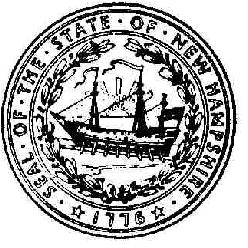 NEW HAMPSHIRE EMPLOYMENT SECURITY 
REQUEST FOR EMPLOYMENT AND EARNINGSJFS-84400Claimant's NameSocial Security Number***-**-XXXXBENEFIT PAYMENT CONTROL 45 SOUTH FRUIT STREET CONCORD NH 03301-4857Phone: (603) 228-4071 
Fax:	(603) 229-4390Claimant's NameSocial Security Number***-**-XXXXREMARKS {if necessary, attach additional sheet(s)}	Check if the individual did not work during these weeksREMARKS {if necessary, attach additional sheet(s)}	Check if the individual did not work during these weeksREMARKS {if necessary, attach additional sheet(s)}	Check if the individual did not work during these weeksA.CALENDAR WEEK 
ENDING DATES FOR 
REPORTED WAGESB.ENTER HOURS WORKED FOR EACH DATE THAT WORKER ACTUALLY WORKED 
DURING THE CALENDAR WEEKS LISTED IN COLUMN A.B.ENTER HOURS WORKED FOR EACH DATE THAT WORKER ACTUALLY WORKED 
DURING THE CALENDAR WEEKS LISTED IN COLUMN A.B.ENTER HOURS WORKED FOR EACH DATE THAT WORKER ACTUALLY WORKED 
DURING THE CALENDAR WEEKS LISTED IN COLUMN A.B.ENTER HOURS WORKED FOR EACH DATE THAT WORKER ACTUALLY WORKED 
DURING THE CALENDAR WEEKS LISTED IN COLUMN A.B.ENTER HOURS WORKED FOR EACH DATE THAT WORKER ACTUALLY WORKED 
DURING THE CALENDAR WEEKS LISTED IN COLUMN A.B.ENTER HOURS WORKED FOR EACH DATE THAT WORKER ACTUALLY WORKED 
DURING THE CALENDAR WEEKS LISTED IN COLUMN A.B.ENTER HOURS WORKED FOR EACH DATE THAT WORKER ACTUALLY WORKED 
DURING THE CALENDAR WEEKS LISTED IN COLUMN A.C. 
TOTAL FOR CALENDAR WEEKC. 
TOTAL FOR CALENDAR WEEKC. 
TOTAL FOR CALENDAR WEEKC. 
TOTAL FOR CALENDAR WEEKA.CALENDAR WEEK 
ENDING DATES FOR 
REPORTED WAGESSUNMONTUESWEDTHUFRISATGROSS 
WAGESOTHER 
PAY TYPEOTHERPAY 
GROSS 
AMOUNTDATE PAIDClaimant's NameSocial Security Number***-**-XXXXA.CALENDAR WEEK 
ENDING DATES FOR 
REPORTED WAGESB.ENTER HOURS WORKED FOR EACH DATE THAT WORKER ACTUALLY WORKED 
DURING THE CALENDAR WEEKS LISTED IN COLUMN A.B.ENTER HOURS WORKED FOR EACH DATE THAT WORKER ACTUALLY WORKED 
DURING THE CALENDAR WEEKS LISTED IN COLUMN A.B.ENTER HOURS WORKED FOR EACH DATE THAT WORKER ACTUALLY WORKED 
DURING THE CALENDAR WEEKS LISTED IN COLUMN A.B.ENTER HOURS WORKED FOR EACH DATE THAT WORKER ACTUALLY WORKED 
DURING THE CALENDAR WEEKS LISTED IN COLUMN A.B.ENTER HOURS WORKED FOR EACH DATE THAT WORKER ACTUALLY WORKED 
DURING THE CALENDAR WEEKS LISTED IN COLUMN A.B.ENTER HOURS WORKED FOR EACH DATE THAT WORKER ACTUALLY WORKED 
DURING THE CALENDAR WEEKS LISTED IN COLUMN A.B.ENTER HOURS WORKED FOR EACH DATE THAT WORKER ACTUALLY WORKED 
DURING THE CALENDAR WEEKS LISTED IN COLUMN A.C. 
TOTAL FOR CALENDAR WEEKC. 
TOTAL FOR CALENDAR WEEKC. 
TOTAL FOR CALENDAR WEEKC. 
TOTAL FOR CALENDAR WEEKA.CALENDAR WEEK 
ENDING DATES FOR 
REPORTED WAGESSUNMONTUESWEDTHUFRISATGROSS 
WAGESOTHER 
PAY TYPEOTHERPAY 
GROSS 
AMOUNTDATE PAIDClaimant's NameSocial Security Number***-**-XXXXEMPLOYER'S CERTIFICATION: I certify that the wage and employment data shown above have been taken from our payroll records. I further certify that all information given is true to the best of my knowledge and belief.EMPLOYER'S CERTIFICATION: I certify that the wage and employment data shown above have been taken from our payroll records. I further certify that all information given is true to the best of my knowledge and belief.EMPLOYER'S CERTIFICATION: I certify that the wage and employment data shown above have been taken from our payroll records. I further certify that all information given is true to the best of my knowledge and belief.Employer's NameTitleDateSignatureTelephone Number(	)Fax Number(	)Print your nameEmail addressEmail address